 M  9.B pondělí   30.3.Další týden za námi, těm co se ozvali, moc děkuji, potěšilo.Všichni se ozvou tento týden s úkoly : maradova@zshorni.czDále pro ty, kteří si chtějí opakovat k přijímačkám a chybí jim živý učitel, odkaz je na lekce zdarma, stačí se zaregistrovat a jednotlivé okruhy si projít: https://vpohode.cz/cs/  Klikněte na odkaz   V pravém horním rohu kliknete na: "Vyzkoušet zdarma"   Zaregistrujte se.   V ten okamžik se Vám zpřístupní veškerý obsah.   Přes tlačítko "Vyzkoušet zdarma" můžete začít s výukou.Učebnice str. 11  - 17Zápis do sešituGraf funkce Grafem funkce f : y = f ( x) je množina všech bodů [ x, y ] roviny, kde x patří do definičního oboru D funkce  a y do oboru hodnot.Grafy funkcí rýsujeme do pravoúhlé soustavy souřadnic. (dělali jsme už v 6.roč)V tabulce by vyznačený bod A vypadal takto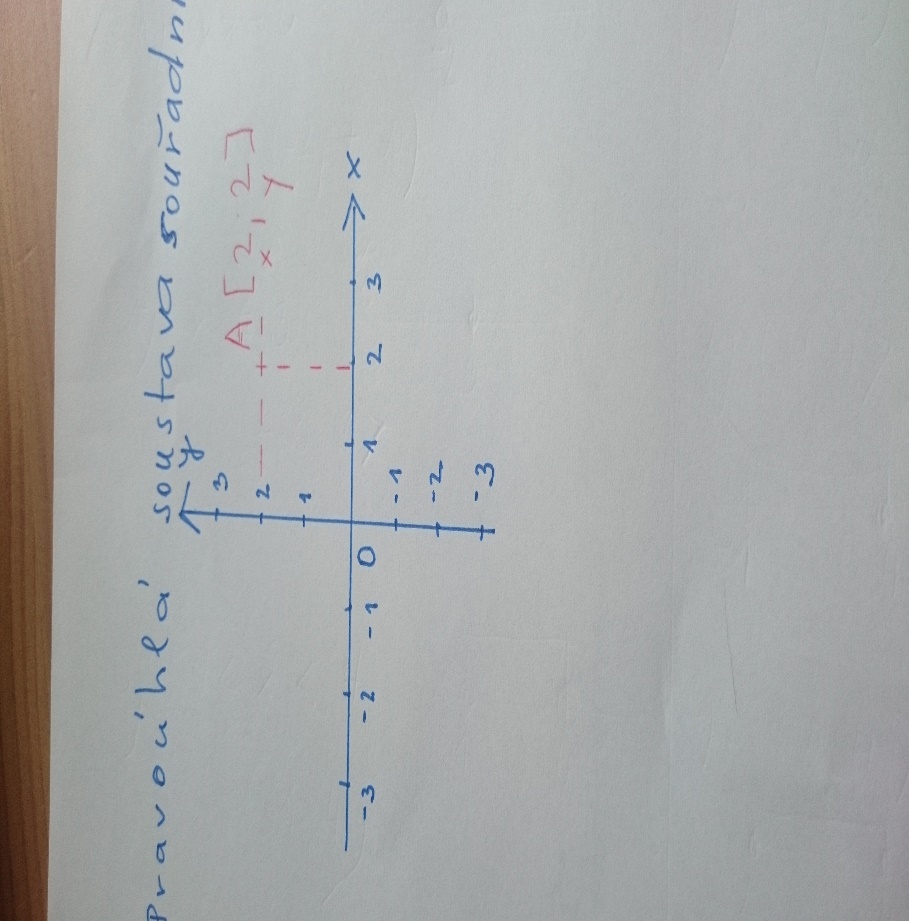  Úkol : udělejte a pošlete16 / 2  Narýsujte jen graf funkce y = 3 – 2x , x je reálné číslo, hodnoty si spočítejte do tabulky dosazením do rovnice (ukázka výpočtů minulý týden), pak si narýsujete pravoúhlou soustavu souřadnic, do ní vyznačíte body o souřadnicích[ x, y ], pokud je dobře vypočítáte, měly by jít spojit v rovnou čáru  Otázka za milion bodů : kde se proboha vzalo to x ?hodnoty x jsem vám vybrala z množiny reálných čísel, ale můžete si vybrat i svoje ( jen ne třeba x = 100, to by asi papír nedal)------------------------------------------------------------------------------------------------------------------------Ti, co se chystají na střední školy si udělají tento příklad,  z grafu na str. 18 vyčíst odpovědi na otázky a pak si zkontrolovat podle výsledků vzadu, zda se vám to povedlo, poctivě si odškrtat, co dobře, co ne a napsat počet chyb, občas v přijímačkách bývají i takové úlohyStr.17 -18 / 6 Středa  1.4..,  čtvrtek  2. 4. ,  pátek 3.4. ( 3 hodiny) V učebnici najdete od str. 18 do str. 24, vypadá to tam kapku děsivě, ale uvidíte, že je to stravitelné a že rýsovat grafy lineární funkce je hračka.Lineární funkce ( zapisujte puntíky, u př.pak zadání, řešení, graf- vysvětlování nemusíte, jen přečtěte)Lineární funkce je dána rovnicí y = ax + b, kde a, b jsou libovolná reálná čísla a definiční obor je množina všech reálných čísel Grafem lineární funkce je přímka Je-li a větší jak  nula, je lineární funkce rostoucíJe-li a menší jak nula, je lineární funkce klesajícíNebojte se toho a koukněte na obr.str 22 ten je pěknýPoznámka : definiční obor je takový vznešený název toho, že x si vybíráme většinou jak chceme z reálných čísel nebo ho máme zadanéNapř.  y =  2x + 4 je rovnice lineární funkce, a je 2, b je 4Protože a je  2 ( kladné číslo větší jak nula) je funkce rostoucíA tedˇ jak na graf lineární funkce:Protože je to přímka, stačí nám udělat 2 body a ty spojit do přímky. Budˇ můžeme udělat tabulku a do ní několik nebo  nejméně 2 hodnoty.Nebo si můžeme najít průsečíky s osou x a y .( graf – čára – přímka protíná osu x a osu y)Např. budeme dělat graf lineární funkce dané rovnicí   y = 2x + 4Px  [ x  , 0 ]      průsečík s osou x má souřadnici y vždy 0Dosadíme 0 za y do rovnice a vypočítáme x0 = 2x + 4      -2x = 4  / :  ( -2)x = -2             Px  [  -2  ,   0 ]                      Py [  0  ,y    ] průsečík s osou y má  souřadnici x vždy 0Dosadíme za x do rovnice a vypočítáme yy = 2.0 + 4y =  4          Py [  0 , 4]      Poznámka: vidíte to číslo 4 ? a vidíte ho v rovnici?  vlastně ani nemusíme počítat, Py má vždy souřadnice Py [ 0 , b] , dá se tedy napsat vždy hned ,  graf pak vypadá takto( narýsujte to lépe než já)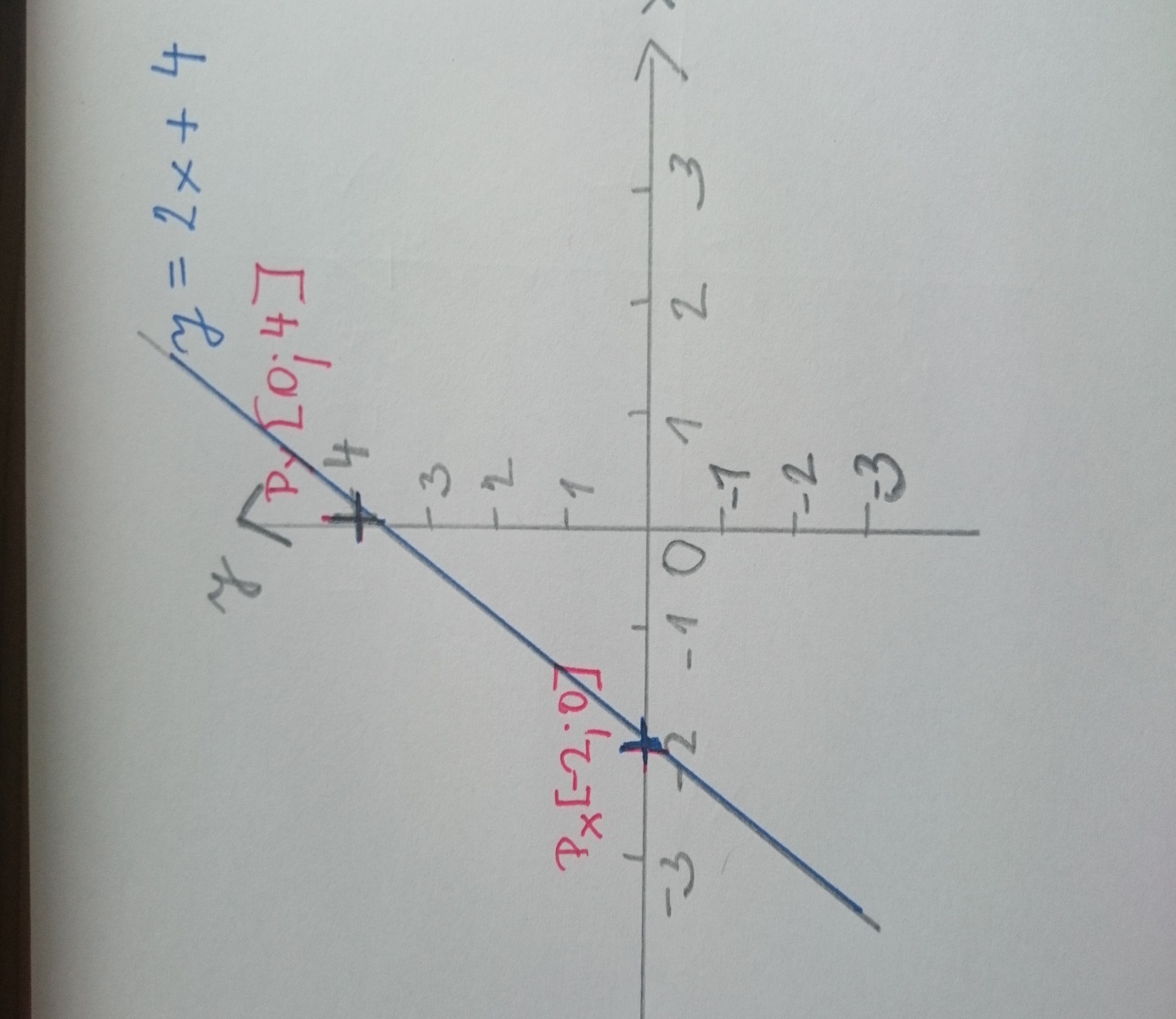 Jestli se vám určování Px a Py nelíbí ( trochu tipuji, že nelíbí),můžete si u lineární funkce najít 2 libovolné body  jak chceteRovnice funkce je y = 2x + 4, nachystáte tabulku, vyberte si libovolně x, já si vybrala – 3 a 1A vypočítejte yx = -2  pak y = 2 . ( -3) + 4 = -6 + 4 = -2x = 1  pak y = 2 . 1 + 4 = 6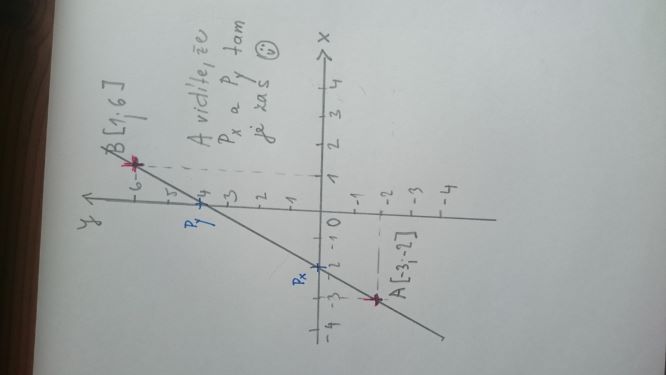  Kdo se nechytá, koukne na pana učitele, který i mluví https://www.youtube.com/watch?v=gV_ILDK7vVo ÚKOL ( pošlete)Narýsujte  graf lineární funkce dané rovnicí y = 3x+ 1, x je reálné číslo. Zvolte si možnost řešení tabulkou, zkuste odhalit souřadnice  Py.O funkcích se  hodně mluví i v souvislosti s virem, můžete najít spoustu grafů, jak by se postup viru vyvíjel bez opatření, která máme, jak se vyvíjí ted, očekávání vývoje atd.Vidíte, že funkce je závislost jedné veličiny na druhé Děkuji moc všem, kteří poctivě pracují a posílají  úkoly.Opakujte si na přijímačky – zrušené nejsou. JMx2y2X-2 0 12yx-31  y-26